Многостраничные приложения и использование массивов в состояниях React-компонентовЦель работыПознакомить со способами реализации многостраничных приложений с помощью маршрутизации, а также с использованием массивов для сохранения состояний React-компонент.Задания для выполненияРеализуйте многостраничное веб-приложение с помощью модуля react-router.Организуйте компоненты на странице с состояниями в виде массивов.Создайте веб-журнал для вашей группы согласно тз:- UI повторял журнал fa.ru (можно организовать списки, вместо таблиц);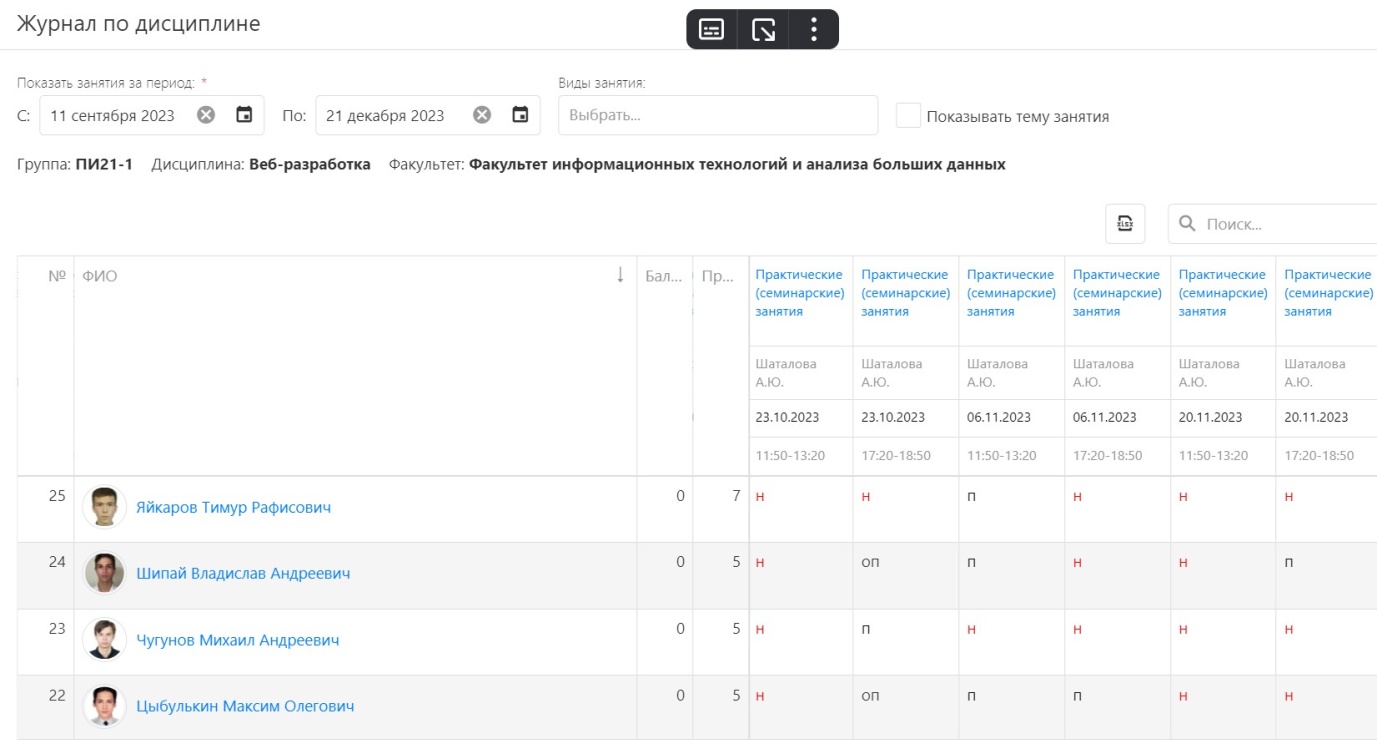 - есть возможность добавлять, выделять и удалять учеников;- организуется фильтрация с помощью State и UI компонентов.4. Загрузить созданную страницу на GitHub в репозиторий Student, используя формат в названии Фамилия (латинскими буквами)_7.Методические указанияСоздание многостраничного веб-сайта с использованием React JS включает в себя создание страниц и компонентов, которые будут отображаться по определенным путям с использованием маршрутизации. Чтобы создать многостраничный веб-сайт с помощью React, выполните следующие действия.Сначала установите и импортируйте react-router-dom для маршрутизации.Определите компоненты страницы, такие как Главная страница, Страница "О компании", страницы блога, контактов и регистрации, с помощью стилизованных компонентов.Вложите все страницы в компонент Router и routes вместе с их путем.В JavaScript массивы - это просто другой вид объектов. Как и в случае с объектами, вы должны рассматривать массивы в состоянии React как доступные только для чтения. Это означает, что вы не должны переназначать элементы внутри массива, такие как arr[0] = 'bird', и вы также не должны использовать методы, которые изменяют массив, такие как push() и pop().Вместо этого каждый раз, когда вы захотите обновить массив, вам потребуется передавать новый массив в вашу функцию настройки состояния. Для этого вы можете создать новый массив из исходного массива в вашем состоянии, вызвав его немутирующие методы, такие как filter() и map(). Затем вы можете установить свое состояние для результирующего нового массива.Контрольные вопросыКакая библиотека нужна для создания многостраничных App?Почему метод push нежелателен в использовании для массивов состояний?Полезные ссылкиУстановка библиотеки Router через терминал: https://www.geeksforgeeks.org/how-to-create-a-multi-page-website-using-react-js/Создание многостраничного приложение через создание локального сервера и запуска html: https://metanit.com/web/react/4.1.phpОбновление массивов в состояниях: https://reactdev.ru/learn/updating-arrays-in-state/Современная версия: https://react.dev/learn/updating-arrays-in-state